Муниципальное автономное дошкольное образовательное учреждение Детский сад № 103» г. ПермьКонсультация для родителей «Осень – прекрасная пора»Консультацию подготовила Воспитатель 1й квалификационной категории Чернышева М.В.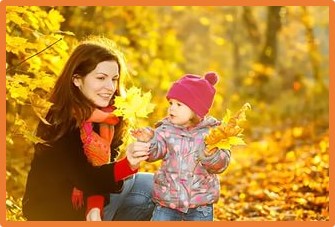 Вот и пришло самое очаровательное, романтичное и красивое время года – золотая осень. Парки, сады наполнены разнообразными запахами, оттенками и настроением. Солнышко греет, но не обжигает. Деревья теряют свою листву, кружится по ветру листопад… Так хочется выйти с детьми на прогулку в парк! Самое время одеться потеплей, взять с собой корзинку для сбора природного материала. Подойдите к ближайшей цветочной клумбе, ведь их так много в нашем замечательном городе. Предложите ребенку полюбоваться цветущими растениями, назвать оттенки лепестков, понюхать цветы и почувствовать их прекрасный аромат. Расскажите ребёнку, что цветы с клумбы просто так рвать нельзя, но для изготовления гербария можно сорвать понравившийся цветочек. Посмотрите вместе с ребёнком на небо и понаблюдайте за облаками и летающими птицами. Назовите тех птиц, которых вы сейчас видите перед собой. Также стоит акцентировать внимание на перелетных и зимующих птицах. Расскажите, как можно в холодное время года помогать птицам и. Попросите ребёнка описать рядом находящуюся птичку: какого цвета её крылья, какой клюв, какие лапки. Рассмотрите её, а потом уже дома предложите ее изобразить любым видом художественной техники (лепка, рисование или аппликация).Подойдите к дереву, потрогайте его кору, рассмотрите листья с этого дерева, сравните их с другими деревьями. Найдите общие черты и различия. Соберите самые красивые листья в корзинку для изготовления поделки. Если это будет сосна,  дуб или ель, то можно собрать желуди и шишки. Корзиночка постепенно наполняется природным материалом. Объясните ребёнку, зачем вы все это собираете и придумайте вместе идею для поделки. Ваш сынок или дочка обязательно предложат несколько идей для вашего совместного творчества. Изготовление поделки доставит удовольствие всей семье, а ребёнок будет еще долго вспоминать сбор гербария.Осенняя пора богата множеством пословиц, поговорок о труде взрослых, о природных явлениях и народных приметах. Расскажите ребенку, какие вы знаете приметы или поговорки. Так, например, существует поверье, что тёплая осень ведёт к холодной и долгой зиме. Если в лесу много рябины, то осенью будет много дождей, если мало, то, наоборот, осень будет сухой. Осенний иней – это признак хорошей солнечной, сухой и тёплой погоды. Прочитайте детям пословицы и поговорки про осень, не забудьте объяснить смысл поговорки. Холоден сентябрь, да сыт. В ноябре зима с осенью борются. Осень пришла – дожди с собой принесла.Во время осенней прогулки не забудьте поиграть: «С какого дерева листочек?» Предложите ребёнку рассмотреть несколько листочков и определить название дерева, с которого они упали. Похвалите за правильный ответ. «Узнай, чей след» Если внимательно присмотреться, то на песке или земле можно увидеть множество следов: собаки, кошки, вороны, воробья. Рассмотрите увиденные следы и предложите детям узнать, кто же это оставил после себя? Поощряйте добрыми словами детские ответы. «Рисунок палочкой на земле (песке)» Найдите длинную острую палочку на земле и совместно с ребёнком нарисуйте на песке или земле рисунок. Эта игра доставит массу приятных впечатлений и разнообразит прогулку. «Выше — ниже» Сравните деревья по высоте, также можно сравнить деревья с кустарниками. Загадайте детям несколько познавательных загадок про осень.После возвращения домой, рассмотрите вместе с ребёнком собранные дары осени, поделитесь  друг с другом настроением и эмоциями от осенней прогулки, обсудите понравившиеся моменты и обязательно выберите свободное время для поделки! Пусть эта осень принесет вашей семье здоровье, семейное благополучие и удачу!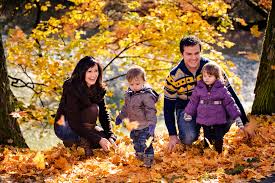 